Крохотная новорожденная девочка уже обладает всеми женскими органами, у нее уже есть матка, маточные трубы и яичники. А соответственно в этих органах могут возникать специфические, женские проблемы. И обращаться за помощью в таком случае необходимо именно к детскому гинекологу.С молоком матери ребенок получает материнские гормоны. В связи с этим одна из первых возможных проблем - гормональный криз ребенка, который может сопровождаться выделениями из половых путей и болевыми ощущениями в молочных железах девочки.Кроме того, довольно часто встречаются воспалительные заболевания, вызванные занесением микробов в область половых органов. Это может быть связано с недостаточной гигиеной или неправильным использованием подгузников. С возрастом дети начинают интересоваться своими органами, изучать их, что также может стать причиной воспаления. При возникновении симптомов, напоминающих симптомы взрослого заболевания молочницы, следует обратиться за помощью детскому гинекологу и провести необходимые обследования.Наиболее частыми заболеваниями девочек до 6-7 лет считаются:вульвовагиниты (воспаление слизистой оболочки влагалища);пороки развития половых органов (недоразвитие влагалища или матки, нарушение половой дифференцировки - гермафродитизм),врожденные опухоли яичников,кисты яичников,синехии (сращения) малых половых губ,преждевременное половое созревание (появление вторичных половых признаков, увеличение молочных желез, рост волос на лобке и менструаций до 8 лет).Обращаться к врачу необходимо при появлении следующих симптомов:покраснение кожи и слизистых оболочек наружных половых органов, зуд и жжение при этом, выделения из половых путей;зуд и жжение при мочеиспускании;обнаружение бактерий и повышенного числа лейкоцитов в анализах мочи;подозрение на неправильное строение наружных половых органов ребенка;наличие острых или хронических болей в животе или изменение его формы и величины;наличие аллергических заболеваний;обнаружение паховых грыж, особенно двухсторонних;заболевание матери новорожденного ребенка хламидиозом, трихомонозом и пр.;отсутствие менструации к 14 годам жизни;не установившийся менструальный цикл;менструации обильные и/или превышают 7 дней;резко болезненные менструации;прекращение менструаций более чем на 2 месяца.Также к врачу следует обратиться при наличии эндокринных проблем:появление избыточного веса или дефицита массы тела;усиление роста волос на лице, теле, конечностях;полосы растяжек на коже;угревая сыпь на лице и теле;асимметрия развития молочных желез;увеличение или гипоплазия щитовидной железы;нарушение углеводного обмена (повышение уровня сахара и инсулина в крови).Процесс полового созревания также может быть связан с определенными нарушениями: слишком ранним или, наоборот, затянувшимся развитием. Во всяком случае, это очень индивидуальный процесс, напрямую связанный с наследственным фактором. При этом наблюдение ведется как детским гинекологом, так и специалистом по эндокринологии. Контроль над становлением менструального цикла лучше также доверить детскому гинекологу.Получить бесплатную консультацию: 8 (966) 104-26-56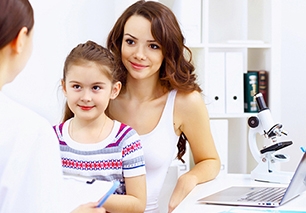 